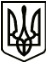 МЕНСЬКА МІСЬКА РАДА(дев’ятнадцята сесія восьмого скликання) РІШЕННЯ27 травня 2022 року	м. Мена	№ 164Про надання земельної ділянки в оренду ФГ «Бутенко» за межами с. ДяговаРозглянувши звернення голови ФГ «Бутенко» О.І. Бутенка щодо надання в оренду земельної ділянки площею 36,7814 га для ведення товарного сільськогосподарського виробництва (код КВЦПЗ 01.01), яка розташована на території Менської міської територіальної громади за межами населеного пункту села Дягова, керуючись ст. 12, 93, 122, пунктами 27 та 28 розділу Х «Перехідні положення» Земельного кодексу України, ст. 26 Закону України «Про місцеве самоврядування в Україні», Законом України «Про оренду землі», Менська міська рада ВИРІШИЛА:Затвердити технічну документацію із землеустрою щодо інвентаризації земель сільськогосподарського призначення комунальної власності, площею 36,7814 га, що розташовані на території Менської міської територіальної громади за межами населеного пункту села Дягова, з метою передачі в оренду ФГ «Бутенко» для ведення товарного сільськогосподарського виробництва (код КВЦПЗ 01.01).Передати в оренду ФГ «Бутенко» земельну ділянку площею 36,7814 га для ведення товарного сільськогосподарського виробництва (код КВЦПЗ 01.01), яка розташована на території Менської міської територіальної громади за межами населеного пункту села Дягова, строком на 1 (один) рік та установити орендну плату в розмірі 8% від середньої нормативної грошової оцінки земельної ділянки, що визначається від середньої нормативної грошової оцінки одиниці площі ріллі по Чернігівській області.Доручити міському голові Примакову Г.А.  укласти договір оренди  земельної ділянки, зазначеної в пункті 2 цього рішення, та подати його на державну реєстрацію відповідно до вимог чинного законодавства. Контроль за виконанням рішення покласти на першого заступника міського голови О.Л. Неберу.Міський голова	Геннадій ПРИМАКОВ